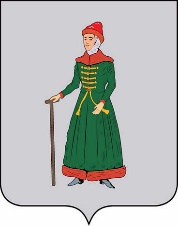 АДМИНИСТРАЦИЯСТАРИЦКОГО МУНИЦИПАЛЬНОГО ОКРУГАТВЕРСКОЙ  ОБЛАСТИПОСТАНОВЛЕНИЕ16.02.2023                                г. Старица                                             №  159Об осуществлении закупки путем проведения электронного аукциона для муниципальных нужд Управления Ново-Ямской сельской территориейСтарицкого муниципального округа Тверской областиВ целях исполнения требований Федерального закона от 05.04.2013 № 44-ФЗ                    «О контрактной системе в сфере закупок товаров, работ, услуг для обеспечения государственных и муниципальных нужд», на основании постановления Администрации Старицкого муниципального округа Тверской области от 01.02.2023 № 81 «Об определении Уполномоченного органа на определение поставщиков (подрядчиков, исполнителей) для заказчиков муниципального образования Старицкий муниципальный округ Тверской области»,Администрация Старицкого муниципального округа Тверской области ПОСТАНОВЛЯЕТ:Отделу экономики и муниципальных закупок Администрации Старицкого муниципального округа Тверской области  (Григорьева Т.М.) организовать определение поставщика способом аукцион в открытой электронной форме (электронный аукцион) на заключение муниципального контракта на выполнение работ по ремонту участка автомобильной дороги общего пользования местного значения по ул. Садовая в д. Ново-Ямская Ново-Ямского сельского поселения Старицкого района Тверской области (2 часть) на электронной площадке в сети Интернет: http://www.roseltorg.ru.Начальная (максимальная)  цена  контракта  -  2 262 165,83 (два миллиона двести шестьдесят две тысячи сто шестьдесят пять) рублей 83 копейки.Источники финансирования: областной бюджет Тверской области, бюджет муниципального образования Старицкий муниципальный округ Тверской области.Контроль за исполнением настоящего постановления возложить на заместителя Главы Администрации Старицкого муниципального округа Тверской области  О.Г. Лупик.Настоящее постановление вступает в силу со дня подписания и подлежит размещению в информационно-телекоммуникационной сети Интернет на официальном сайте Администрации Старицкого муниципального округа Тверской области.ГлаваСтарицкого муниципального округа                                                                 С.Ю. Журавлёв